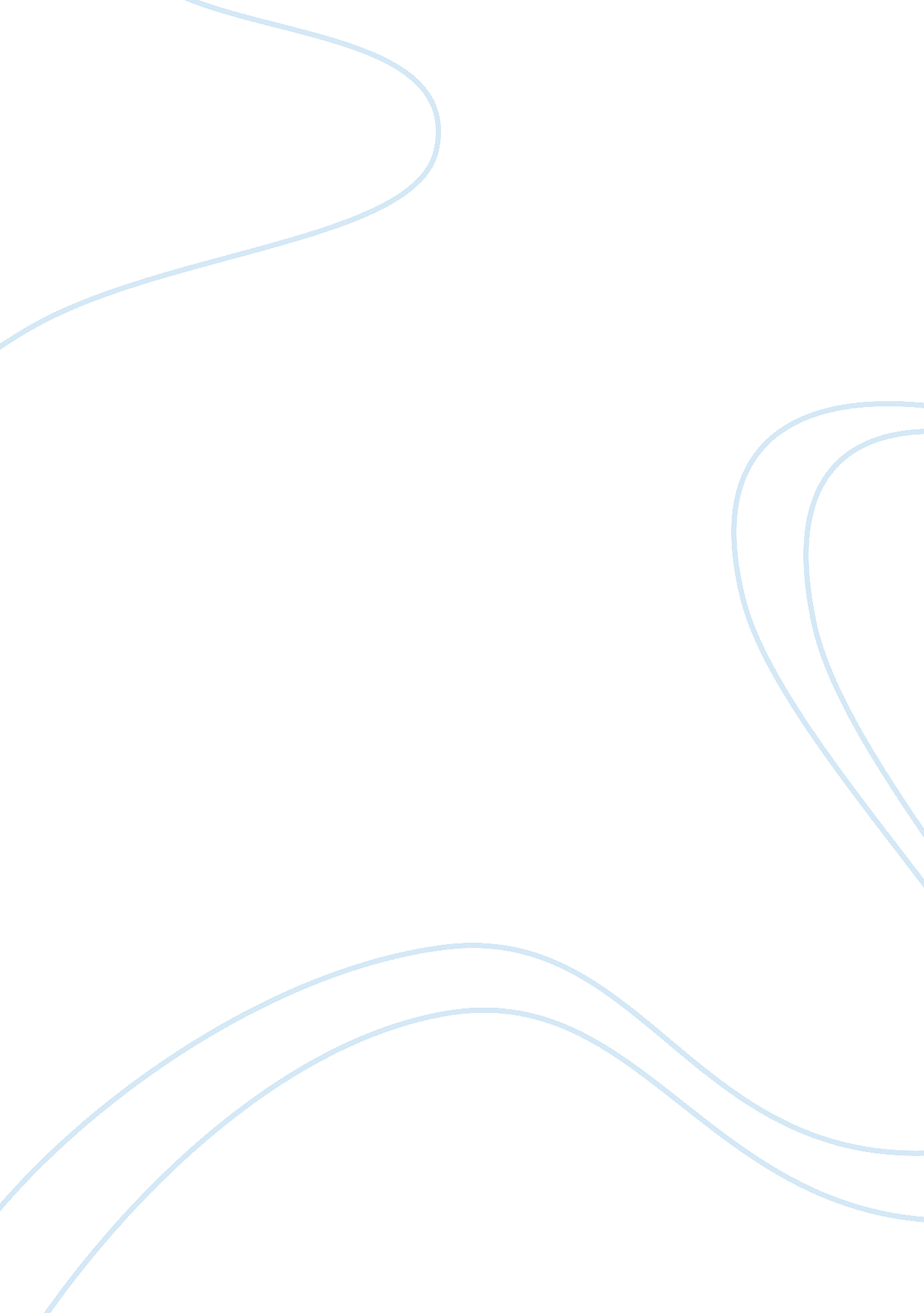 Acid-base tests research papers exampleEnvironment, Water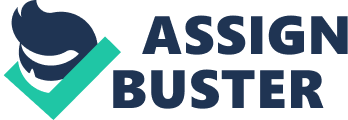 \n[toc title="Table of Contents"]\n \n \t Part I \n \t Part II \n \t References: \n \n[/toc]\n \n Part I The various foodstuffs, liquids and other substances that were tested for their basicity or acidity include; lemon juice, sprite, milk, green tea and shampoo. The shampoo liquid changed the blue litmus paper pink while the red litmus paper remained red. This indicated that shampoo is a weak acid. The lemon juice turned the blue litmus paper red while the red litmus remained red. Therefore, lemon juice is a strong acid and that is why it tests sour. In addition, sprite made the blue litmus paper turn pink while the red litmus paper remained red. On the other hand, the green tea was neutral since it had no effect on both red and blue litmus papers. Also, milk turned the red litmus paper to be light purple while the blue litmus paper remained blue indicating that milk is neutral but has a slight acidity in it (Tariq, nd). 
While testing the tab water, the red litmus paper remained red and the blue litmus paper remained blue. This showed that the tab water tested was a neutral substance. Also, the water tested after dissolving soil from the garden turned the blue litmus paper to pink while the red litmus remained red. This showed that the garden soil was slightly acidic (Tariq, nd). Part II NaHCO3(s) + CH3COOH(l) → CO2(g) + H2O(l) + Na+(aq) + CH3COO-(aq) (Helmenstine, 2014). References: Helmenstine, A. M. (2014). Baking Soda & Vinegar Chemical Volcano. Retrieved from 
Tariq, M. (nd). Testing the pH of Common Household Substances Lab. Pdf. 